PERANAN ANGGARAN KAS YANG EFEKTIF DALAM MENJAGA LIKUIDITAS DAN RENTABILITAS PADA PT. PERKEBUNAN NUSANTARA IV ADOLINASKRIPSIDiajukan Guna Memenuhi Persyaratan UntukMemperoleh Gelar Sarjana Akuntansi (S.Ak) PadaProgram Studi Akuntansi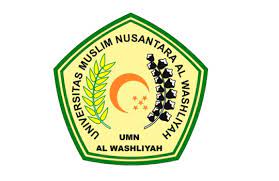 Oleh :YOLLA SARAH ANANDA HARAHAPNPM.193214031PROGRAM STUDI AKUNTANSIFAKULTAS EKONOMIUNIVERSITAS MUSLIM NUSANTARA AL-WASHLIYAH MEDAN2023